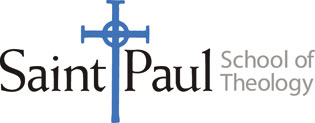 Student Body Diversity Report2016-2017Table of ContentsAge of Saint Paul Students …….…….…….…….…….……	1Gender of Saint Paul Students ……….…….…….…….……	2Ethnicity of Saint Paul Students …….…….…….…….…….	3Religious Denomination of Saint Paul Students …….………	5Demographics of 2016-2017 Entering Class ………………..	7Please note the following disclaimers:The data in this report reflects student enrollment from Fall 2016.  This may slightly differ from data submitted to other agencies (including IPEDS), as the reporting dates are defined by the individual agency and report.  Saint Paul School of Theology does not participate in the Federal Pell Grant Program, so recipient data requirements are not applicable to this institution.This report is published in accordance with the Higher Education Opportunity Act and in support of Title IX and Age Discrimination Act regulations (34 CFR 106; 34 CFR 110). Age of Saint Paul StudentsSaint Paul’s student body is comprised primarily of students in their 20s, 30s, 40s, 50s, and 60s.  Students enrolled in a Master of Divinity (MDIV) program are, on average, between 22-59 years old.  However, the age range of students enrolled in the Doctor of Ministry (DMIN) program is lower, averaging between 40-59 years old.  Master of Arts students (MACM and MATS) appear to be enrolling in their 30s and 60s.Gender of Saint Paul StudentsWhile the overall student body at Saint Paul’s is primarily male (55%), the distribution of this statistic among the degree programs is interesting.  The number of male students pursuing a DMin degree at SPST is less of female students.  However, the gender distribution of students enrolled in the Master of Arts in Christian Ministry (MACM) program is equal at 50%, and the Master of Arts (Theological Studies) (MATS) program is female-dominated.  As the program with the largest enrollment at Saint Paul’s, it makes sense that the MDIV reflects a gender diversity closest to the overall student body at 30% female and 43% male.Ethnicity of Saint Paul StudentsEthnicity of Saint Paul Students (Cont.)Overall enrollment at Saint Paul’s continues to reflect a primarily White/Caucasian ethnicity (72%).  There are three ethnic groups, however, that represent a significant portion of the student body: Black/African American (10.2%), Non-resident alien (5.1%) and American Indian/Alaskan Native (5.1%).  The majority of the non-resident alien and Black/African American populations at SPST is comprised of students enrolled in the MDIV program.  Religious Denomination of Saint Paul StudentsReligious Denomination of Saint Paul Students (Cont.)The overwhelming majority of Saint Paul students identified themselves as United Methodist (82%).  Since SPST is one of 13 United Methodist seminaries in the U.S., as designated by the General Board for Higher Education and Ministry of the United Methodist Church, this is not surprising.  A total of 69% of master’s students are United.Demographics of 2016-2017 Entering Class (Cohort 1617) Demographics of 2016-2017 Entering Class (Cohort 1617)AgeDMINMACMMATSMDIVGrand TotalPercentage22-29001202117.8%30-39210303330%40-49511182521.2%50-591016153227.1%60+211265.1%Unknown000110.84%%Total194986118GenderDMINMACMMATSMDIVGrand TotalPercentageFemale1026355345%Male923516555%Total194986118EthnicityDMINMACMMATSMDIVGrand TotalPercentageAmerican Indian/Alaskan Native000665.1%Asian000221.7%Black or African American30181210.2%Hispanic/Latino100343.4%Native Hawaiian/Pacific Islander000110.8%White/Caucasian1447608572%Two or more races100121.7%Non-resident alien001565.1%Unknown000000%Total194986118Religious DenominationDMINMACMMATSMDIVGrand TotalPercentageAfrican Methodist Episcopal100121.7%African Methodist Episcopal Zion000000%Baptist001010.8%Disciples of Christ000000%Catholic001010.8%Christian Methodist Episcopal100121.7%Church of God in Christ000110.8%Episcopal000000%Independent Methodist (Korea)000000%Presbyterian001232.5%United Methodist1643749782%Unity000000%Unitarian Universalist100010.8%Nondenominational001232.5%Unknown002575.9%Total194986118EthnicityDMINMACMMATSMDIVGrand TotalPercentageAmerican Indian/Alaskan Native000000%Asian000000%Black or African American000227.7%Hispanic/Latino1002311.5%Native Hawaiian/Pacific Islander000227.7%White/Caucasian81281973.1%Two or more races000000%Non-Resident Alien000000%Unknown000000%Total9121426Religious DenominationDMINMACMMATSMDIVGrand TotalPercentageAfrican Methodist Episcopal000000%African Methodist Episcopal Zion000000%Baptist001013.8%Disciples of Christ000000%Catholic000000%Christian Methodist Episcopal000000%Church of God in Christ000000%Episcopal000000%Independent Methodist (Korea)000000%Presbyterian000000%United Methodist811132388.4%Unity000000%Unitarian Universalist100013.8%Nondenominational000000%Unknown000113.8%Total9121426AgeDMINMACMMATSMDIVGrand TotalPercentage22-290015623.1%30-390102311.5%40-492003519.2%50-5960141142.3%60+100013.8%Unknown000000%Total9121426GenderDMINMACMMATSMDIVGrand TotalPercentageFemale61251453.8%Male30091246.2%Total9121426